Ressources EDUSCOL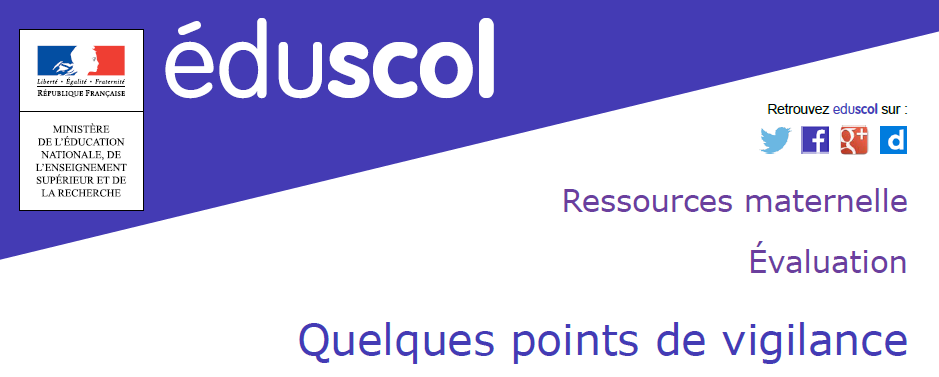 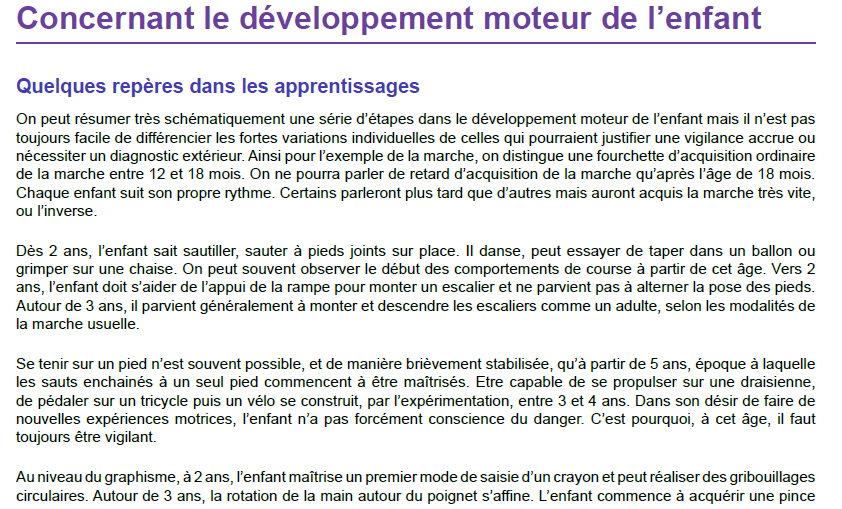 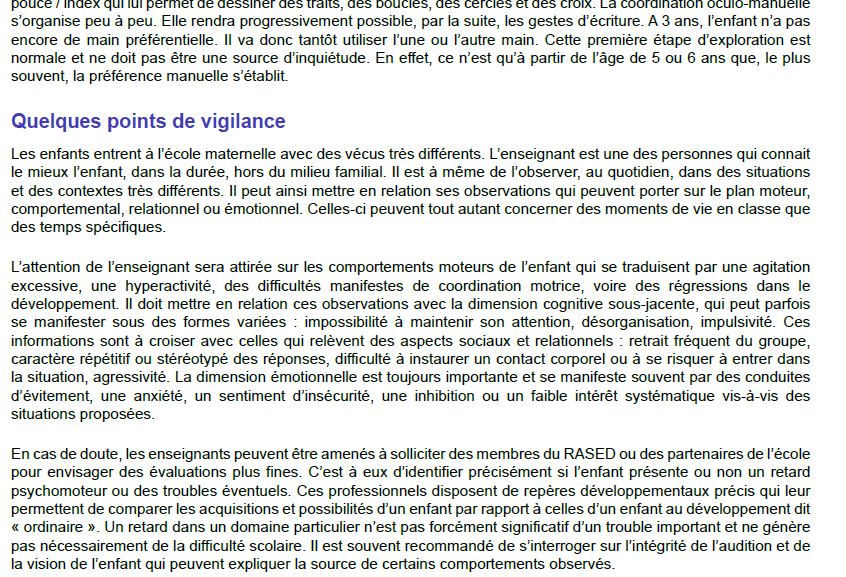 